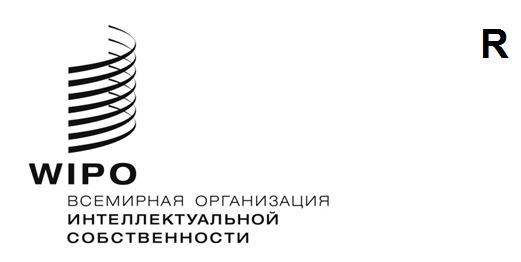 WIPO/GRTKF/IC/47/20ОРИГИНАЛ: английскийДАТА: 22 мая 2023 годаМежправительственный комитет по интеллектуальной собственности, генетическим ресурсам, традиционным знаниям и фольклоруСорок седьмая сессияЖенева, 5–9 июня 2023 годаОбновление списка неправительственных организаций, аккредитованных в качестве наблюдателей ad hoc при Межправительственном комитете по интеллектуальной собственности, генетическим ресурсам, традиционным знаниям и фольклоруДокумент подготовлен Секретариатомвведение	На своей сорок пятой сессии Межправительственный комитет по интеллектуальной собственности, генетическим ресурсам, традиционным знаниям и фольклору (МКГР) согласовал подход, содержащийся в документе WIPO/GRTKF/IC/45/2 под названием «Обновление списка неправительственных организаций, аккредитованных в качестве наблюдателей ad hoc при Межправительственном комитете по интеллектуальной собственности, генетическим ресурсам, традиционным знаниям и фольклору (МКГР)».  В указанном документе содержится анализ увеличения числа неправительственных организаций (НПО), аккредитованных в качестве наблюдателей ad hoc при МКГР, а также показатели участия наблюдателей.  Кроме того, в нем представлена процедура обновления списка наблюдателей из числа НПО с тем, чтобы минимизировать сложности, связанные с увеличением числа наблюдателей.  Секретариат отчитается перед МКГР о результатах обновления списка наблюдателей из числа НПО, т.е. о результатах обследования, а также о любых внесенных изменениях, что и является целью настоящего документа.Процедура обновления	На основании упомянутого выше решения Секретариат предпринял ряд мер, указанных в пункте 7 документа WIPO/GRTKF/IC/45/2, для выявления тех НПО, которые прекратили свое существование или утратили интерес к участию в сессиях Ассамблей и комитетов ВОИС.	В марте/апреле 2023 года Секретариат распространил посредством циркулярного письма C. 9145 обследование, в котором просил все перечисленные в документе по адресу https://www.wipo.int/export/sites/www/tk/en/igc/docs/igc_observers.pdf НПО, которые были аккредитованы в качестве наблюдателей ad hoc при МКГР, однако не принимали участия в заседаниях МКГР в период между тридцать пятой и сорок четвертой сессиями, подтвердить, что они по-прежнему заинтересованы в участии в работе МКГР и желают сохранить свой статус наблюдателей ad hoc при МКГР.Результаты	В соответствии с процедурой обновления списка, описанной выше, Секретариат выявил 358 НПО (из общего числа 436 НПО), аккредитованных в качестве наблюдателей ad hoc при МКГР по состоянию на 2001 год, которые не принимали участия в работе МКГР в период между тридцать пятой и сорок четвертой сессиями МКГР.  К концу процедуры обновления из целевой группы, состоящей из 358 НПО, две НПО направили ответ на обследование и предоставили Секретариату актуальную контактную информацию.  Эта информация будет использована для обновления соответствующих документов и баз данных, касающихся наблюдателей ad hoc при МКГР.  Соответственно, все те НПО, которые не ответили на направленные им сообщения, будут исключены из списка наблюдателей ad hoc.  Вместе с новыми наблюдателями из числа НПО, аккредитованными в рамках сорок шестой сессии МКГР в 2023 году, общее число НПО, в настоящее время аккредитованных в качестве наблюдателей ad hoc при МКГР, составляет 81.  В приложении к настоящему документу приводится их список. 	Комитету предлагается принять к сведению содержание настоящего документа.[Приложение следует]ПРИЛОЖЕНИЕОбновленный список наблюдателей, аккредитованных при МКГРМолодежное движение в поддержку развития (AJED – Congo) (Action jeunesse pour le développement (AJED-Congo))Организация ADJMORМеждународное агентство прессы коренных народов (AIPIN)Организация интеллектуальной собственности «Аз-Заин» (Al-Zain Organization for Intellectual Property (ZIPO))Ассамблея армян Западной Армении (The Assembly of Armenians of Western Armenia)Ассамблея коренных народов (Assembly of First Nations)Центр коренного населения по вопросам устойчивого развития (Asociación Centro Indígena para el Desarrollo Sostenible (CINDES)) Ассоциация «Объединенные куны за мать-Землю» (Asociación Kunas unidos por Napguana (KUNA))Культурно-научная ассоциация г. Хеншела (Association Culturelle Et Scientifique De Khenchela (ACSK))Ассоциации защиты интересов представительниц коренного населения Конго (Association Debout Femmes Autochtones du Congo (ADFAC))Ассоциация в защиту культурного наследия общин Камеруна (Association pour la Valorisation du Patrimoine Culturel des Communes du Cameroun (AVP3C))Ассоциация интеграции и устойчивого развития в Бурунди (Association pour l’intégration et le Développement durable au Burundi (AIDB))Австралийский центр права в области искусства (Arts Law Centre of Australia)Международный центр торговли в интересах развития (Centre du Commerce International pour le Développement (CECIDE)) Центр документации, исследований и информации коренных народов (Centre for Documentation, Research and Information of Indigenous Peoples (doCip))Центр инноваций в области международного управления (Centre for International Governance Innovation (CIGI))Центр поддержки коренных пигмеев и уязвимых меньшинств (Centre d’accompagnement des autochtones pygmées et minoritaires vulnérables (CAMV))Центр культур коренных народов Перу (Centro de Culturas Indígenas del Perú (CHIRAPAQ))Центр междисциплинарных исследований народа аймара (Centro de Estudios Multidisciplinarios Aymara (CEM-Aymara))Центр исследований и укрепления норм права (Centre de Recherche et de Promotion du Droit (CRPD))Центр содействия коренным малочисленным народам Севера/ Учебный центр коренных народов Севера (Centre for Support of Indigenous Peoples of the North/Russian Indigenous Training Centre (CSIPN/RITC)) Правовая комиссия по вопросам саморазвития народов андских стран (Comisión Jurídica para el Autodesarrollo de los Pueblos Originarios Andinos (CAPAJ))Корпорация «Национальная сеть женщин коммун, общин, коренных и сельских сообществ Республики Колумбия» (Corporación Red Nacional de Mujeres Comunales, Comunitarias, Indígenas y Campesinas de la República de Colombia (REDCOMUINCACOL))Консалтинговая группа гражданского общества (CS Consulting)Культурный центр солидарности коренных народов Африки (Culture of Afro-indigenous Solidarity (Afro-Indigène))Совет старейшин шорского народа (Elders Council of the Shor People)Платформа в поддержку молодежи народа торо (Engabu Za Tooro (Tooro Youth Platform for Action))Организация по вопросам развития этнических сообществ (Ethnic Community Development Organization (ECDO))Европейская сеть традиционной музыки и танца (The European Network of Traditional Music and Dance (ENTMD))Европейская семенная ассоциация (European Seed Association (ESA))Федерация коренных приграничных общин Путумайо (Federación de Comunidades nativas Fronterizas del Putumayo (FECONAFROPU))Федерация организаций коренных народов Французской Гвианы (Fédération des Organisations Autochtones de Guyane (FOAG))Первые народы мира (First Peoples Worldwide)Организации «Фабрика мысли и дела „За альтернативные подходы к зависимости”» (For Alternative Approaches to Addiction, Think & do tank (FAAAT)) Фонд действий по изучению положения коренного и островного населения (Foundation for Aboriginal and Islander Research Action (FAIRA))«Франс Либерте» Фонд Даниэль Миттеран (France Freedoms - Danielle Mitterrand Foundation)Фонд предпринимательства коренных народов (Fundación Empresas Indígenas)Объединение «Народ гарифуна» (Garifuna Nation)Группа по вопросам исследований в области политики и законодательства в области биоразнообразия, генетических ресурсов и традиционных знаний (Grupo de Investigación en Política y Legislación sobre Biodiversidad, Recursos Genéticos y Conocimientos Tradicionales (PLEBIO))Индейский совет Южной Америки (Indian Council of South America (CISA))Информационная сеть коренных народов (Indigenous Information Network (IIN))Индо-Исламская (ОИС) торгово-промышленная палата (Indo-OIC Islamic Chamber of Commerce and Industry (IICCI))Бразильский институт интеллектуальной собственности коренного населения (Instituto Indígena Brasilero da Propriedade Intelectual (InBraPi))Международная ассоциация юристов в области информационных технологий International Association of IT Lawyers (IAITL)) Международный центр образования в области экологи и развития сообществ (International Centre for Environmental Education and Community Development (ICENECDEV))Международный совет по договорам индейцев (International Indian Treaty Council) Молодежь Бенина без границ (Jeunesse Sans Frontières Bénin (JSF Bénin))Организация KaʻuikiokapōАссоциация развития народа канури (Kanuri Development Association)Организация Kosodum Welfare Private LimitedАссоциация социально-культурного развития мбороро (Mbororo Social Cultural Development Association (MBOSCUDA))Национальный совет метисов (Métis National Council (MNC))Центр по вопросам законодательства и политики в отношении коренных народностей, Калифорнийский университет, юридический факультет Лос-анджелесского филиала (Native Nations Law and Policy Center, University of California, Los Angeles School of Law)Норвежский совет по традиционной музыке и традиционным танцам (Norwegian Council for Traditional Music and Traditional Dance)Секретариат Форума тихоокеанских островов (Pacific Islands Forum Secretariat)Перуанское общество экологического права (Peruvian Society for Environmental Law (SPDA))Проект ETNOMAT факультета социальной антропологии Барселонского университета (Испания) (Proyecto ETNOMAT, Departamento de Antropología Social, Universidad de Barcelona (España))Объединение сознательных, интеллигентных, националистических, заинтересованных и солидарных африканцев: ассоциация (Rassemblement des Africains Conscients, Intègres, Nationalistes, Engagés et Solidaires : Association (RACINES))Сеть взаимодействия Амазонки (Red de Cooperación Amazonica (REDCAM))Сеть женщин коренных народов по вопросам биоразнообразия (Red Mujeres Indígenas sobre Biodiversidad (RMIB))Ассоциация матерей Камитуги (Regroupement des mamans de kamituga (REMAK))Научно-исследовательская группа по изучению культурной собственности (Research Group on Cultural Property (RGCP))Организация Rulu Arts Promoters (RAP)Ассоциация сельских женщин по защите окружающей среды  (Rural Women Environmental Protection Association (RWEPA))Российская ассоциация коренных народов Севера (РАКНС) (Russian Association of Indigenous Peoples of the North (RAIPON))Совет саамов (SAAMI Council)Секретариат Тихоокеанского сообщества (Secretariat of the Pacific Community (SPC))Итальянское общество по вопросам музеографии и демоэтноантропологии (Società Italiana per la Museografia e i Beni Demoetnoantropologici (SIMBDEA))Международное общество по вопросам этнологии и фольклора (Societé Internationale d’Éthnologie et de Folklore (SIEF))Солидарность за лучший мир (Solidarité pour un Monde Meilleur (SMM))Организация «Структурный анализ культурных систем» (Structural Analysis of Cultural Systems (S.A.C.S.))Организация Te Rūnanga o Toa Rangatira Inc.Фонд Tebtebba – Международный центр коренных народов по стратегическим исследованиям и просвещению (Tebtebba Foundation - Indigenous Peoples’ International Centre for Policy Research and Education)Ассоциация «Традиции на благо завтрашнего дня» (Traditions pour Demain)Департамент по вопросам управления племен тулалип в штате Вашингтон (Tulalip Tribes of Washington Governmental Affairs Department)Союз коренных народов за возрождение и развитие (Union des peuples autochtones pour le réveil au développement (UPARED))Университет ЛозанныОрганизация «Объединенные деревни» (Villages unis)Ассоциация «Освещенный путь для нуждающихся детей» (Voie éclairée des Enfants Démunis (VED))Фонд Wakatū IncorporationОбщество западно-индийских племен (West Indian Tribal Society)Институт мировой торговли (World Trade Institute (WTI))[Конец приложения и документа]